2ª momento ( 09 a 13 de novembro)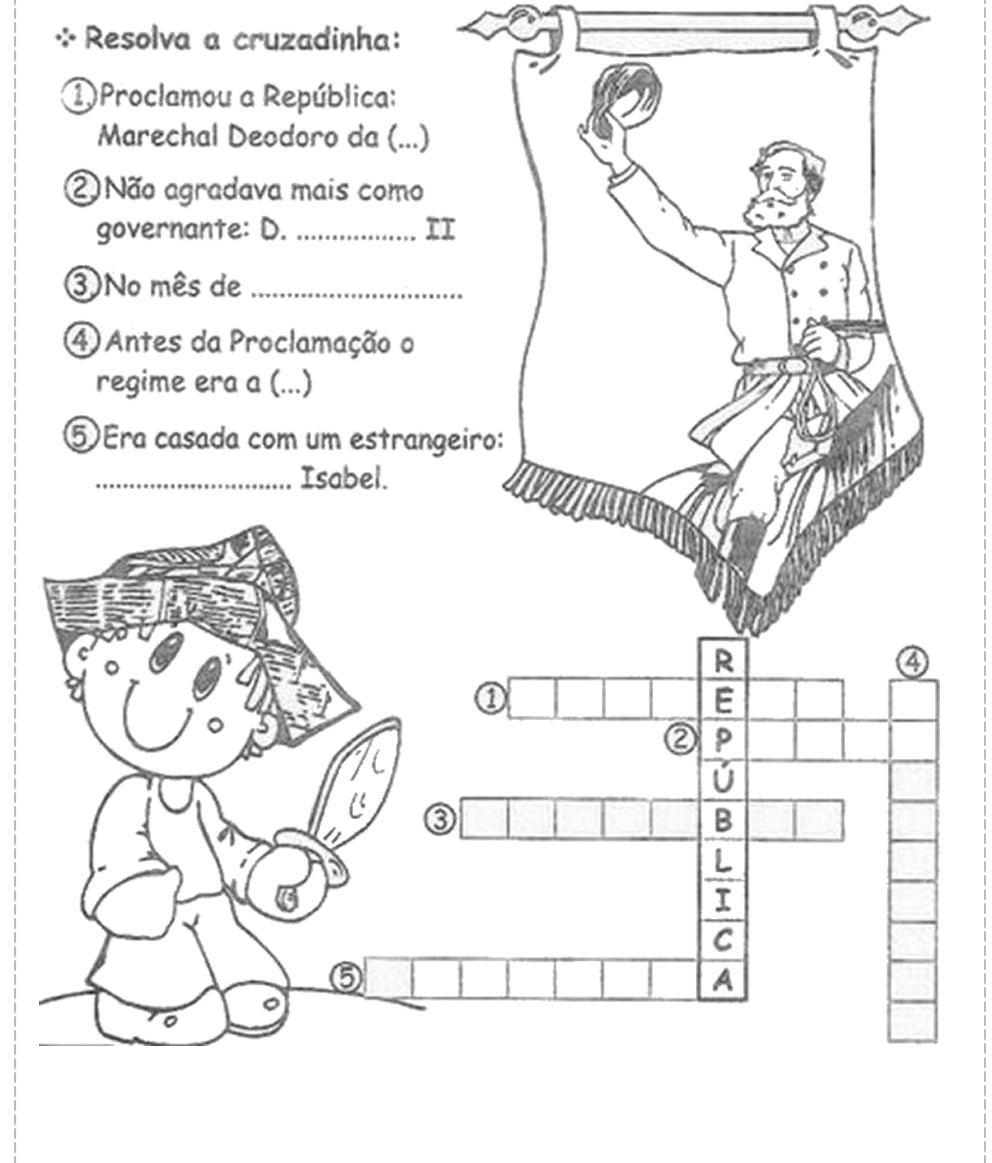 BOA SEMANA A TODOSDUVIDAS É SÓ CHAMAR.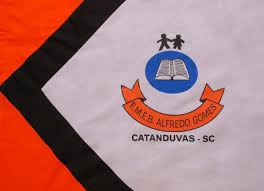 ESCOLA MUNICIPAL DE EDUCAÇÃO BÁSICA ALFREDO GOMES.DIRETORA: IVÂNIA NORA.ASSESSORA PEDAGÓGICA: SIMONE ANDRÉA CARL.ASSESSORA TÉCNICA ADM.: TANIA N. DE ÁVILA.PROFESSORA: LÍLIAN DE MORAIS DISCIPLINA: PROSEDICATANDUVAS – SCANO 2020 - TURMA: 2 ANO 